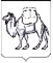 ТЕРРИТОРИАЛЬНАЯ ИЗБИРАТЕЛЬНАЯ КОМИССИЯСОВЕТСКОГО РАЙОНА ГОРОДА ЧЕЛЯБИНСКАРЕШЕНИЕг. ЧелябинскО назначении председателей участковых избирательных комиссий избирательных участков №№ 2054-2056, 2058-2086, 2088-2114 на территории Советского района города ЧелябинскаВ соответствии с пунктом 7 статьи 28 Федерального закона от 12 июня 2002 года № 67-ФЗ «Об основных гарантиях избирательных прав и права на участие в референдуме граждан Российской Федерации», частью 8 статьи 13 Закона Челябинской области от 26 октября 2006 года № 70-ЗО «Об избирательных комиссиях в Челябинской области», на основании решения территориальной избирательной комиссии Советского района города Челябинска от 30 мая 2023 года № 54/330-5 «О формировании участковых избирательных комиссий избирательных участков №№ 2054-2056, 2058-2086, 2088-2114 на территории Советского района города Челябинска» рассмотрев предложения по кандидатурам для назначения председателем участковых избирательных комиссий, территориальная избирательная комиссия Советского района города Челябинска РЕШАЕТ:1. Назначить председателями участковых избирательных комиссий избирательных участков №№ 2054-2056, 2058-2086, 2088-2114 на территории Советского района города Челябинска членов участковых избирательных комиссий с правом решающего голоса, согласно прилагаемому списку (приложение).2. Председателям участковых избирательных комиссий, назначенным настоящим решением, созвать первое заседание участковых избирательных комиссий 14 июня 2023 года. 3. Направить выписки из настоящего решения в соответствующие участковые избирательные комиссии.4. Обнародовать настоящее решение на сайте администрации Советского района города Челябинска.5. Направить настоящее решение в избирательную комиссию Челябинской области для опубликования в информационно-телекоммуникационной сети «Интернет».6. Контроль исполнения настоящего решения возложить на председателя комиссии Егорову С.Ю.Председатель комиссии                                                                          С.Ю. Егорова Секретарь комиссии                                                                            	 Л.О. ВатричПриложение к решению территориальной избирательной комиссии Советского района города Челябинскаот 30 мая 2023 года № 54/331-5Список председателей участковых избирательных комиссий избирательных участков №№ 2054-2056, 2058-2086, 2088-2114 на территории Советского района города Челябинска30 мая 2023 года №  54/331-5№ п/пНомер избирательного участкаФамилия, имя, отчество председателя1232054Закиров Вадим Можипович2055Леер Юлия Олеговна2056Гайдук Татьяна Викторовна2058Золотухина Виктория Александровна2059Синицина Наталья Геннадьевна2060Пантелеев Валерий Федорович2061Абдрахманова Гульфия Рамазановна2062Михайлов Семён Александрович2063Чернякова Светлана Дмитриевна2064Любченко Ирина Анатольевна2065Пантелеев Михаил Валерьевич2066Бокова Наталья Александровна2067Гущина Светлана Аркадьевна2068Вичканова Лариса Анатольевна2069Алексеева Ольга Юрьевна2070Хорошева Ирина Викторовна2071Зюзин Павел Александрович2072Шваюн Екатерина Сергеевна2073Утманцева Марина Алексеевна2074Трум Ольга Николаевна2075Воронина Екатерина Владимировна2076Солдаткина Марина Борисовна2077Петрова Юлия Владимировна2078Кайль Валерий Александрович2079Николаев Андрей Владимирович2080Педан Дмитрий Александрович2081Нурисламова Марина Павловна2082Азанов Владимир Юрьевич2083Шайхисламов Александр Радикович2084Букачёва Елена Александровна2085Дьячков Артем Алексеевич2086Колодий Николай Владимирович2088Белоусов Александр Олегович2089Мартемьянова Ольга Геннадьевна2090Фомина Нина Владимировна2091Солдатов Сергей Владимирович2092Зайкова Ольга Николаевна2093Илларионова Ирина Ивановна2094Куплевацкая Евгения Дмитриевна2095Понамаренко Владимир Михайлович2096Валова Галина Владимировна2097Воронина Евгения Николаевна2098Мясникова Наталья Евгеньевна2099Панкратова Наталья Васильевна2100Мамлеева Екатерина Анатольевна2101Лисовец Светлана Георгиевна2102Манакова Марина Разифовна2103Прокопенко Людмила Александровна2104Юртвенсон Ольга Анатольевна2105Тонконоженко Инна Васильевна2106Липатова Светлана Павловна2107Дембинская Нина Викторовна2108Гудым Елена Владимировна2109Звеков Дмитрий Евгеньевич2110Володина Ольга Васильевна2111Гейм Наталья Юрьевна2112Симоненко Оксана Николаевна2113Баймаков Андрей Владимирович2114Ивлева Оксана Леонидовна